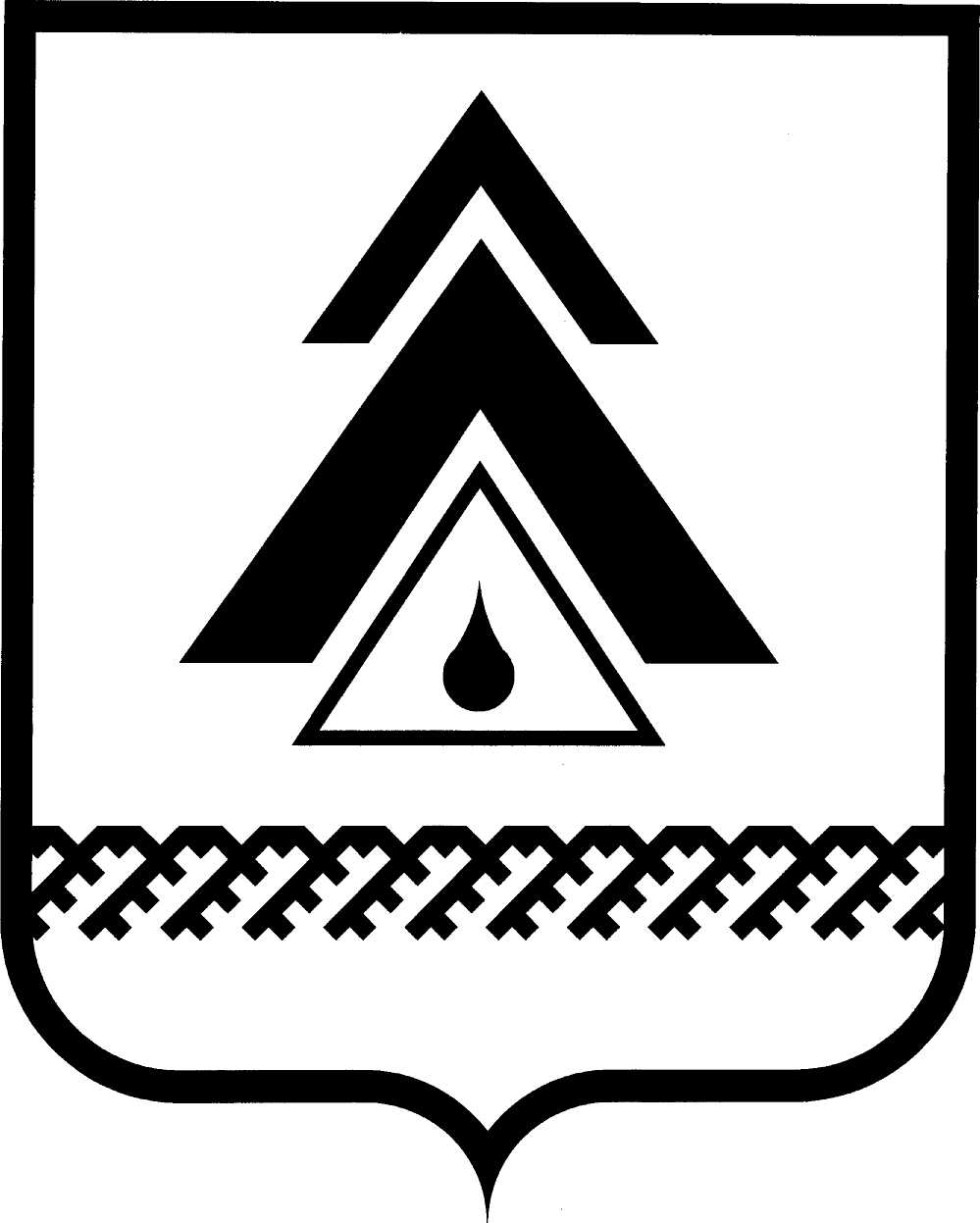 ДУМА НИЖНЕВАРТОВСКОГО РАЙОНАХанты-Мансийского автономного округа - ЮгрыРЕШЕНИЕО внесении изменений в решение Думы района от 16.12.2005 № 65 «О Положении об установлении тарифов на услуги (товары, работы) муниципальных предприятий и учреждений»В целях приведения нормативных правовых актов в соответствие с действующим законодательством Дума районаРЕШИЛА:Внести изменения в решение Думы района от 16.12.2005 №65 «О Положении об установлении тарифов на услуги (товары, работы) муниципальных предприятий и учреждений»:По всему тексту решения и приложения к нему слова «на услуги (товары, работы) муниципальных предприятий и учреждений» заменить словами «на услуги, предоставляемые муниципальными предприятиями и учреждениями, и работы, выполняемые муниципальными предприятиями и учреждениями» в соответствующих падежах.В пункте 1.1 главы «1. Общие положения» приложения:слова «от 30.12.2004 № 210-ФЗ «Об основах регулирования тарифов организаций коммунального комплекса», от 30.12.2004 № 211-ФЗ «О внесении изменений в некоторые законодательные акты Российской Федерации и признании утратившими силу отдельных положений законодательных актов Российской Федерации в связи с принятием Федерального закона «Об основах регулирования тарифов организаций коммунального комплекса», Постановлениями Правительства Российской Федерации от 17.02.2004 № 89 «Об утверждении основ ценообразования в сфере коммунальных услуг», от 30.07.2004 № 392 «О порядке и условиях оплаты гражданами жилья и коммунальных услуг»,» исключить.2. Решение опубликовать (обнародовать) на официальном веб-сайте администрации района (www.nvraion.ru) и в приложении «Официальный бюллетень» к газете «Новости Приобья».3. Решение вступает в силу после его официального опубликования (обнародования).от _____________г. Нижневартовск                                                        № ____   Председатель Думы района______________С.В. СубботинаГлава района ______________Б.А. Саломатин 